KOOPERATİF DEĞERLERİ’nin kitabı yazıldıİngiltere Kooperatifler Birliği (Cooperatives UK) Genel Sekreteri Ed Mayo “Değerler/Values” kitabında iş yaşamında değerlerin önemini açıklayarak kooperatif değerleri konusunda ayrıntılı yorumda bulunduKooperatifçilik değerlerinin uygulamada nasıl algılanacağı ve bunların nasıl bir etkide bulunacağı da  anlatıldıKooperatif değerleri hakkında 5 yöntemin altını çizen Mayo, kitabına bir de kooperatiflerle ilgili kontrol listesi koymuş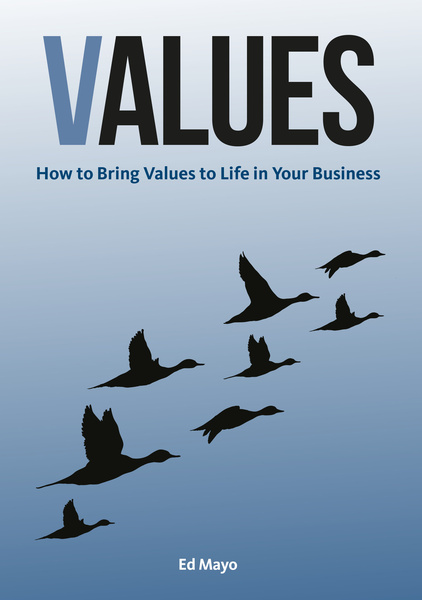 İngiliz Kooperatifçi Ed Mayo, “DEĞERLER – İşletmenizde değerleri nasıl uygularsınız” adlı bir kitap yazdı.  ICA web sitesinde de tanıtımı yapılan kitapta Mayo, değerlerin ne olduğunu açıklayarak başladığı kitabında, değerlerin birlikte çalışmamıza yardımcı olduğunu belirterek devam ediyor ve değerlerin aynı zamanda bizi sorguladığını iddia ediyor. İşletmelerde değerlere nasıl yer verildiğini de inceleyen yazar, her yeni kurulan dört işletmeden birinin değerler odaklı olduğunu ifade ediyor. Kişisel değerler ve ortak/paylaşılan değerler olarak iki genel kategoriye ayrılabilecek değerlerin seçiminde katılımcı bir yaklaşım izlenmesini öneren yazar, değerleri anlamak ve uygulamada takip etmek bakımından 5 yöntem öneriyor. Bu yöntemler, değerlerin nasıl takdim edileceği, nasıl tatbik edileceği, pazarlama kanallarında nasıl uygulanacağı, nasıl yönetileceği ve nasıl ölçüleceğini içeriyor.Değerler uygulamaya nasıl yansır?Ed Mayo, değerlerin kooperatif çalışmalarına kılavuzluk ettiğini belirterek, 10 temel ve yardımcı değerin kooperatiflerde nasıl yol gösterici olarak kullanılabileceğini bir tablo ile gösteriyor. İlginç bulduğumuz bu tabloyu aşağıda web sitemizi ziyaret eden kooperatifçilerin bilgilerine sunuyoruz.Kitabın temini için Greenleaf Basımevi ile aşağıdaki web adresi yolu ile temas kurulabilir:www.greenleaf-publishing.com 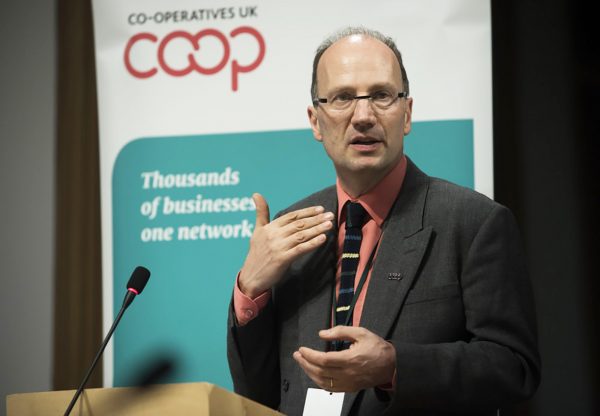 TEMEL DEĞERLERDEĞERLER EYLEMDE. HALK…Kendi kendine yardım.. kendi potansiyeline ulaşma konusunda teşvik edilir…………………………………………………………………………………………… kendi kendine saygı duyar…………………………………………………………………………………………… görüşlerini açıkça ve dürüstçe ifade eder…………………………………………………………………………………………… işletmeyi geliştirme konusunda önerilerde bulunurKişisel sorumluluk… sorumluluklarını yerine getirme konusunda yüreklendirilir ve desteklenir…………………………………………………………………………………………… motive edilir ve işlerinde verimli olmaları özendirilir…………………………………………………………………………………………… belirli bir doğrultuda hareket etme konusunda ortak bir anlaşma olduğunda fikirleri uygulamaya aktarır…………………………………………………………………………………………… örgütü yöneten değerler, ilkeler ve kurallar çerçevesini anlarDemokrasi… kendilerini doğrudan etkileyen kararların alınmasına katılır……………………………………………………………………………………………kendi görüşlerini açıklamada eşit olanaklara sahiptir…………………………………………………………………………………………… değişimin gerçekleştirileceğine ilişkin gücü olduğunun farkında olma hissine sahip olur………………………………………………………………………………………… stratejik planlamada görev alırEşitlik… diğerlerinin görüşlerine saygı duyar…………………………………………………………………………………………… başarmak için eşit olanaklara sahio olur…………………………………………………………………………………………… işin kendisine düşen bölümü konusunda sorumluluk hisseder…………………………………………………………………………………………… kendisine, cinsiyet, ırk, etnisite, inanç, sakatlık, cinsel oriyentasyon veya kendi rollerine uygun düşmeyen diğer karakteristikleri dikkate alınmaksızın eşit biçimde davranılırAdalet… kararların alınış yönteminin adil olduğuna inanır…………………………………………………………………………………………… adil ve makul bir biçimde davranılır…………………………………………………………………………………………… tarafsız ve ayrıcalıksız biçimde hareket eder…………………………………………………………………………………………… yaptıkları işten dolayı adil biçimde ödüllendirlirDayanışma… değişik perspektifleri kabul eder ve bunlara değer verir…………………………………………………………………………………………… bilgiyi ve öğrendiklerini başkalarına aktarır…………………………………………………………………………………………… diğer kooperatifler ve benzeri kuruluşlarla ticareti teşvik eder ve desteklerDürüstlük… gerektiğinde sesini yükseltir…………………………………………………………………………………………… gerektiğinde diğerlerinin söyledikleri ile uyumlu hareket eder…………………………………………………………………………………………… diğerleri ile etkileşimde dürüst ve güvenilir olduğu farkedilir…………………………………………………………………………………………… Dinleme ve diyalog yolu ile gerilim veya anlaşmazlıkları cözerAçıklık… kapsayıcıdır, böylece hiçkimse dışarda kalmaz…………………………………………………………………………………..… geri dönüşüme, öğrenme ve kalkınmaya değer verir………………………………………………………………………………….… uygun bilgiye ulaşma yetisine sahip……………………………………………………………………………………………………………..… farklı yaklaşımlara değer veirirSosyal sorumluluk… sosyal ve çevresel sorunlarla ilgilenerek kooperatifin topluma olumlu katkıda bulunmasını destekler……………………………………………………………………………………………………………….… gelecek nesillerin gereksinmelerini dikkate alan kararlar alınmasını destekler………………………………………………………………………………………………………………… yaptıklarının başkalarına etkisini takip eder……………………………………………………………………………………………………………..… içinde bulundukları topluma yardımcı olurBaşkalarını düşünme… doğal çevrenin korunması için taahhütte bulunur……………………………………………………………………………………………………………….… başkalarına nezaketle davranır………………………………………………………………………………………………………………… başkalarındaki farklılığı takdirle karşılar………………………………………………………………………………………………………………… başarıyı kutlar